WASGAU lädt ein zur Stickerstars-TauschbörseWestpfälzisches Handelsunternehmen bietet Fans und Freunden der exklusiven Sticker-Sammelaktion rund um den Pirmasenser Traditions-Fußballclub FKP eine gesellige Plattform zum munteren Tauschen Termine: 15.2.2019, 16.00-18.00 Uhr im WASGAU Center Bitscher Straße sowie 16.2.2019, 10.00-12.00 Uhr im WASGAU Frischemarkt Arnulfstraße, jeweils in PirmasensPirmasens, 6. Februar 2019. Jetzt geht‘s ans Tauschen! Angesichts des großen Erfolgs der FKP-Stickerstars-Sammelaktion bietet die WASGAU Produktions & Handels AG allen Fans und Freunden des traditionsreichen Pirmasenser Fußballclubs am 15. und 16. Februar 2019 die Möglichkeit, bei zwei Tauschbörsen ihre gesammelten Sticker-Schätze untereinander zu tauschen. Seit dem Start der Aktion im Dezember 2018 wurden bereits über 350 Sammelalben und 12.000 Stickerpäckchen exklusiv in den Pirmasenser WASGAU Frischemärkten Bitscher Straße, Arnulfstraße und Husterhöhe (Carl-Schurz-Straße) verkauft. Dabei galt es, insgesamt 267 Sticker mit Porträts aller Mannschaften und Verantwortlichen von der U11 bis zur 1. Mannschaft sowie ausgewählte Bildmotive aus der Vergangenheit zusammenzutragen. Am Freitag, 15. Februar 2019, können nun die Sticker-Begeisterten von 16.00 bis 18.00 Uhr im WASGAU Center Bitscher Straße auf die Suche nach fehlenden Stickern in ihrer Sammlung gehen; am Samstag, 16. Februar 2019, ist dann der WASGAU Frischemarkt Arnulfstraße von 10.00 bis 12.00 Uhr der Gastgeber der zweiten Tauschbörse.  Vor Ort ist jeweils auch für Essen und Getränke gesorgt.„Wir freuen uns sehr über den riesigen Erfolg unserer FKP-Stickerstars-Aktion in Pirmasens, für die wir sogar weitere Alben und Stickerpäckchen nachgedruckt haben. Naturgemäß hat so mancher der vielen eifrigen Sammler einige Sticker mehrfach, während ihm für sein Sammelalbum andere noch ganz fehlen – die beiden Tauschbörsen in der Bitscher Straße und der Arnulfstraße sind daher die ideale Plattform, um beispielsweise den doppelten Stürmer gegen einen Abwehrspieler, den Torwart der 1. Mannschaft oder ein historisches Bildmotiv zu ersetzen. Wir drücken die Daumen, dass viele glückliche Fans nach den Veranstaltungen mit einem volleren oder sogar vollständigen Album nach Hause gehen! Und ansonsten kann man ja auch noch bis 23. Februar fleißig weitersammeln“, kommentiert Claas Männel, Referent Nachhaltigkeit der WASGAU Produktions & Handels AG. Hintergrundinformationen zur WASGAU Produktions & Handels AGDie WASGAU Produktions & Handels AG mit Sitz im westpfälzischen Pirmasens zählt zu den wenigen selbstständigen Lebensmittel-Handelsunternehmen in Deutschland und hat einen Einkaufsverbund mit der REWE Markt GmbH, Köln. Die Märkte und Geschäfte finden sich mit regionalem Schwerpunkt in Rheinland-Pfalz und dem Saarland sowie im Nordwesten Baden-Württembergs. Den Kern der Handelstätigkeit bilden 75 WASGAU Super- und Verbrauchermärkte mit Verkaufsflächen zwischen 600 und 3.200 Quadratmetern; daneben betreibt WASGAU sechs Cash+Carry-Betriebe als Partner für Gastronomie und Großverbraucher. Über 85 Prozent des Umsatzes werden innerhalb dieser Vertriebsschienen erzielt. Die konzerneigene WASGAU Metzgerei und WASGAU Bäckerei versorgen die Märkte und Geschäfte mit Fleisch- und Wurstwaren sowie mit Backwaren und Konditorei-Erzeugnissen. Der Anteil der Frische-Warengruppen am Gesamtsortiment beträgt über 50 Prozent. Weitere Informationen sind unter https://wasgau-ag.de erhältlich.20190206_wasBegleitendes Bildmaterial: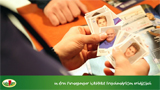 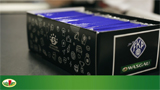 WASGAU Stickerstars-Sammelaktion mit dem FKP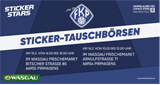 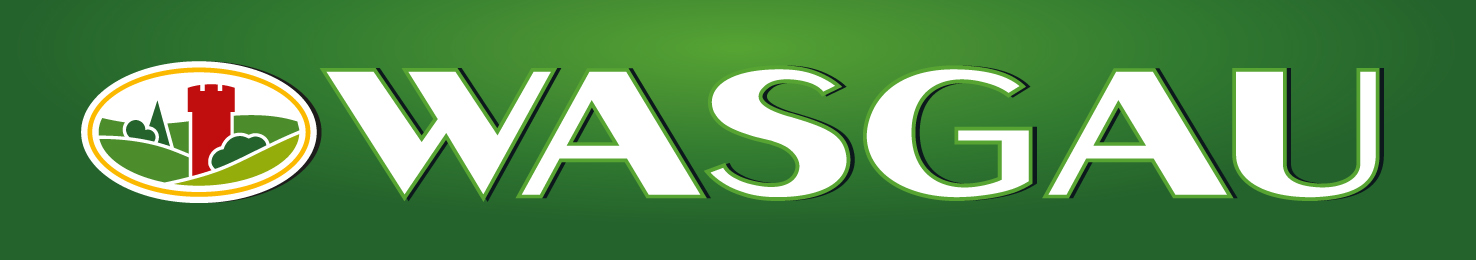 Aktionsposter WASGAU Sticker-Tauschbörse	Logo WASGAU Produktions & Handels AG[ Download unter https://ars-pr.de/presse/20190206_was ]Weitere Informationen:				Ansprechpartner für die Presse:WASGAU Produktions & Handels AG			ars publicandi GmbHIsolde Woll						Martina OvermannBlocksbergstraße 183					Schulstraße 28D-66955 Pirmasens					D-66976 RodalbenTelefon: +49 6331 558-281				Telefon: +49 6331 5543-13Telefax: +49 6331 558999-281				Telefax: +49 6331 5543-43isolde.woll@wasgau-dlog.de 				MOvermann@ars-pr.dehttps://wasgau-ag.de					https://ars-pr.de